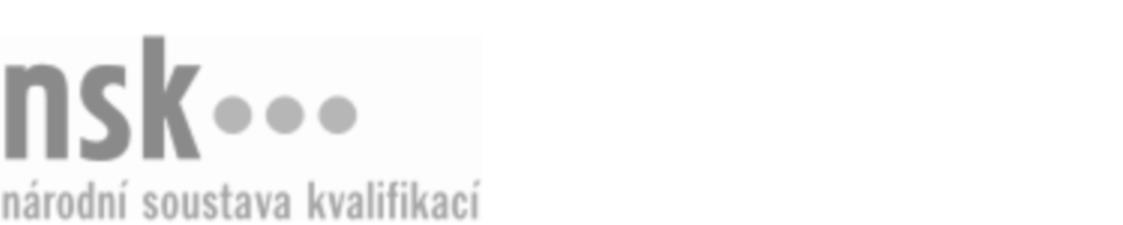 Kvalifikační standardKvalifikační standardKvalifikační standardKvalifikační standardKvalifikační standardKvalifikační standardKvalifikační standardKvalifikační standardOptik/optička (kód: 23-074-M) Optik/optička (kód: 23-074-M) Optik/optička (kód: 23-074-M) Optik/optička (kód: 23-074-M) Optik/optička (kód: 23-074-M) Optik/optička (kód: 23-074-M) Optik/optička (kód: 23-074-M) Autorizující orgán:Ministerstvo průmyslu a obchoduMinisterstvo průmyslu a obchoduMinisterstvo průmyslu a obchoduMinisterstvo průmyslu a obchoduMinisterstvo průmyslu a obchoduMinisterstvo průmyslu a obchoduMinisterstvo průmyslu a obchoduMinisterstvo průmyslu a obchoduMinisterstvo průmyslu a obchoduMinisterstvo průmyslu a obchoduMinisterstvo průmyslu a obchoduMinisterstvo průmyslu a obchoduSkupina oborů:Strojírenství a strojírenská výroba (kód: 23)Strojírenství a strojírenská výroba (kód: 23)Strojírenství a strojírenská výroba (kód: 23)Strojírenství a strojírenská výroba (kód: 23)Strojírenství a strojírenská výroba (kód: 23)Strojírenství a strojírenská výroba (kód: 23)Týká se povolání:OptikOptikOptikOptikOptikOptikOptikOptikOptikOptikOptikOptikKvalifikační úroveň NSK - EQF:444444Odborná způsobilostOdborná způsobilostOdborná způsobilostOdborná způsobilostOdborná způsobilostOdborná způsobilostOdborná způsobilostNázevNázevNázevNázevNázevÚroveňÚroveňOrientace v normách a v technických podkladech optických dílůOrientace v normách a v technických podkladech optických dílůOrientace v normách a v technických podkladech optických dílůOrientace v normách a v technických podkladech optických dílůOrientace v normách a v technických podkladech optických dílů44Volba postupu práce, nástrojů a technologických podmínek výroby optických dílůVolba postupu práce, nástrojů a technologických podmínek výroby optických dílůVolba postupu práce, nástrojů a technologických podmínek výroby optických dílůVolba postupu práce, nástrojů a technologických podmínek výroby optických dílůVolba postupu práce, nástrojů a technologických podmínek výroby optických dílů44Ruční a strojní opracovávání optických dílůRuční a strojní opracovávání optických dílůRuční a strojní opracovávání optických dílůRuční a strojní opracovávání optických dílůRuční a strojní opracovávání optických dílů44Obsluha stojů a zařízení na výrobu a zpracování optických dílůObsluha stojů a zařízení na výrobu a zpracování optických dílůObsluha stojů a zařízení na výrobu a zpracování optických dílůObsluha stojů a zařízení na výrobu a zpracování optických dílůObsluha stojů a zařízení na výrobu a zpracování optických dílů44Seřizování, ošetřování a údržba zařízení, nástrojů a pomůcek k výrobě optických dílůSeřizování, ošetřování a údržba zařízení, nástrojů a pomůcek k výrobě optických dílůSeřizování, ošetřování a údržba zařízení, nástrojů a pomůcek k výrobě optických dílůSeřizování, ošetřování a údržba zařízení, nástrojů a pomůcek k výrobě optických dílůSeřizování, ošetřování a údržba zařízení, nástrojů a pomůcek k výrobě optických dílů44Měření a kontrola délkových rozměrů, tvarů a jakosti povrchu optických dílůMěření a kontrola délkových rozměrů, tvarů a jakosti povrchu optických dílůMěření a kontrola délkových rozměrů, tvarů a jakosti povrchu optických dílůMěření a kontrola délkových rozměrů, tvarů a jakosti povrchu optických dílůMěření a kontrola délkových rozměrů, tvarů a jakosti povrchu optických dílů44Finální úpravy optických dílů nanášením tenkých vrstev, vytvářením stupnic a záměrných značekFinální úpravy optických dílů nanášením tenkých vrstev, vytvářením stupnic a záměrných značekFinální úpravy optických dílů nanášením tenkých vrstev, vytvářením stupnic a záměrných značekFinální úpravy optických dílů nanášením tenkých vrstev, vytvářením stupnic a záměrných značekFinální úpravy optických dílů nanášením tenkých vrstev, vytvářením stupnic a záměrných značek44Spojování optických dílů do celkůSpojování optických dílů do celkůSpojování optických dílů do celkůSpojování optických dílů do celkůSpojování optických dílů do celků44Manipulace s optickými díly, jejich transport, ochranné balení a expediceManipulace s optickými díly, jejich transport, ochranné balení a expediceManipulace s optickými díly, jejich transport, ochranné balení a expediceManipulace s optickými díly, jejich transport, ochranné balení a expediceManipulace s optickými díly, jejich transport, ochranné balení a expedice22Optik/optička,  29.03.2024 11:20:49Optik/optička,  29.03.2024 11:20:49Optik/optička,  29.03.2024 11:20:49Optik/optička,  29.03.2024 11:20:49Strana 1 z 2Strana 1 z 2Kvalifikační standardKvalifikační standardKvalifikační standardKvalifikační standardKvalifikační standardKvalifikační standardKvalifikační standardKvalifikační standardPlatnost standarduPlatnost standarduPlatnost standarduPlatnost standarduPlatnost standarduPlatnost standarduPlatnost standarduStandard je platný od: 21.10.2022Standard je platný od: 21.10.2022Standard je platný od: 21.10.2022Standard je platný od: 21.10.2022Standard je platný od: 21.10.2022Standard je platný od: 21.10.2022Standard je platný od: 21.10.2022Optik/optička,  29.03.2024 11:20:49Optik/optička,  29.03.2024 11:20:49Optik/optička,  29.03.2024 11:20:49Optik/optička,  29.03.2024 11:20:49Strana 2 z 2Strana 2 z 2